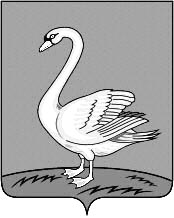 Липецкая областьЛебедянский муниципальный районСовет депутатов   сельского поселения Куликовский сельсоветР Е Ш Е Н И Е13.11.2018 год                                          с. Куликовка Вторая                                № 139Об утверждении Положения «О земельном налоге на территории сельского поселения Куликовский сельсовет Лебедянского муниципального района  Липецкой области Российской Федерации»В целях приведения нормативных правовых актов Совета депутатов сельского поселения Куликовский сельсовет Лебедянского муниципального района в соответствие с действующим законодательством Российской Федерации, рассмотрев проект Положения «О земельном налоге на территории сельского поселения Куликовский сельсовет Лебедянского муниципального района Липецкой области Российской Федерации», в соответствии со статьей 30 Устава сельского поселения Куликовский сельсовет Лебедянского муниципального района Липецкой области Российской Федерации, учитывая мнение постоянных комиссий, Совет депутатов сельского поселения Куликовский сельсовет Лебедянского муниципального районаРЕШИЛ:1. Утвердить Положение «О земельном налоге на территории сельского поселения Куликовский сельсовет Лебедянского муниципального района Липецкой области Российской Федерации» (прилагается).2. Признать утратившими силу:- решение Совета депутатов сельского поселения Куликовский сельсовет Лебедянского муниципального района Липецкой области Российской Федерации  от 16.10.2014 г.  №  149 О Положении «О земельном налоге на территории сельского поселения Куликовский сельсовет Лебедянского муниципального района Липецкой области Российской Федерации»;- решение Совета депутатов сельского поселения Куликовский сельсовет Лебедянского муниципального района Липецкой области Российской Федерации от 04.05.2017 г. № 68 «О внесении изменений в Положение «О земельном налоге на территории сельского поселения Куликовский сельсовет Липецкой области Российской Федерации».3. Направить вышеуказанный нормативный правовой акт главе сельского поселения Куликовский сельсовет Лебедянского муниципального района для его подписания обнародования.4. Обнародовать и опубликовать в газете «Лебедянские вести» настоящее решение и Положение «О земельном налоге на территории сельского поселения Куликовский сельсовет Лебедянского муниципального района Липецкой области Российской Федерации».5. Настоящее решение вступает в силу с 1 января 2019 года, но не ранее чем по истечении одного месяца со дня его официального опубликования и не ранее 1-го числа очередного налогового периода.Председатель Совета депутатовсельского поселения Куликовскийсельсовет Лебедянского муниципального района                                                                      ____________В.М.КакошкинаПриложение к решению Совета депутатов сельского поселения Куликовский сельсовет Лебедянского муниципальногорайона Липецкой области от «13» ноября 2018  № 139 ПОЛОЖЕНИЕ «О земельном налоге на территории сельского поселения Куликовский сельсовет Лебедянского муниципального района Липецкой области Российской Федерации»Статья 1. Общие положенияНастоящее положение «О земельном налоге на территории сельского поселения  Куликовский сельсовет Лебедянского муниципального района Липецкой области Российской Федерации» (далее - Положение) разработано в соответствии с Главой 31 Налогового кодекса Российской Федерации (с изменениями и дополнениями) и устанавливает земельный налог (далее - налог) на территории сельского поселения Куликовский сельсовет Лебедянского муниципального района Липецкой области Российской Федерации (далее - поселение), а также устанавливает порядок и сроки уплаты налога и авансовых платежей по налогу для налогоплательщиков - организаций.Статья 2. Налоговые ставкиНалоговые ставки устанавливаются в следующих размерах:1) 0,3 процента в отношении земельных участков:отнесенных к землям сельскохозяйственного назначения или к землям в составе зон сельскохозяйственного использования в населенных пунктах и используемых для сельскохозяйственного производства;занятых жилищным фондом и объектами инженерной инфраструктуры жилищно-коммунального комплекса (за исключением доли в праве на земельный участок, приходящейся на объект, не относящийся к жилищному фонду и к объектам инженерной инфраструктуры жилищно-коммунального комплекса) или приобретенных (предоставленных) для жилищного строительства;приобретенных (предоставленных) для личного подсобного хозяйства, садоводства, огородничества или животноводства, а также дачного хозяйства;ограниченных в обороте в соответствии с законодательством Российской Федерации, предоставленных для обеспечения обороны, безопасности и таможенных нужд;2) 1,5 процента в отношении прочих земельных участков.Статья 3. Порядок и сроки уплаты налога и авансовых платежей по налогу для налогоплательщиков – организаций. Авансовые платежи по налогу уплачиваются налогоплательщиками - организациями  не позднее 5 числа месяца, следующего за отчетным периодом.Налогоплательщиками - организациями налог уплачивается не позднее 5 февраля года, следующего за истекшим налоговым периодом.Статья 4. Заключительные положенияНастоящее положение вступает в силу с 1 января 2019 года, но не ранее чем по истечении одного месяца со дня его официального опубликования и не ранее 1-го числа очередного налогового периода.Глава сельского поселения Куликовскийсельсовет Лебедянского муниципальногорайона Липецкой области Российской Федерации __________ В.М.Какошкина